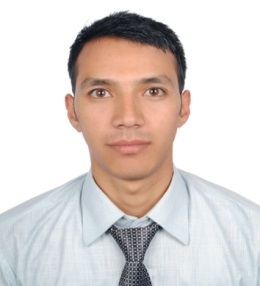 SACHIN SACHIN.373442@2freemail.com CAREER OBJECTIVE:Obtain a position of office administrator in reputed company where I can use my skills and experience in the best possible way for achieving the organizational goals.WORK EXPERIANCE:Everest Trading Centre - Kathmandu, NepalAdministrative Assistant8th June 2015 to 7th July 2017Profile:Maintains office operations by receiving and distributing communications; maintaining supplies and equipment; picking-up and delivering items; serving customers.Serves customers by backing-up receptionist; answering questions; forwarding messages; confirming customer orders; keeping customers informed of order status.Enhances organization reputation by accepting ownership for accomplishing new and different requests; exploring opportunities to add value to job accomplishmentsManage workflow by assigning tasks to other administrative employees daily, ensuring that deadlines are met and work is completed correctly.Assist in training staff members and new hires.Answer incoming calls and assume other receptionist duties when needed.KEY SKILLS AND COMPETENCIES:Proficiency in MS Office with expertise in Microsoft Word, PowerPoint and Excel.Detail oriented and comfortable working in a fast-paced office environment.Superior organization skills and dedication to completing projects in a timely manner.Exceptional communication skills.Able to manage stress timely and effectively.Expert in handling office equipment. Proven written and verbal communication skills in English.A collaborative approach to team working.ACADEMIC QUALIFICATION: ADDITIONAL QUALIFICATION:Diploma in office package computer training at Zenith Education Promotion on 1st May 2015 which consists of:MS-Word, MS-Excel, MS-Power Point, MS-Outlook, Web Services.PERSONAL DETAILS:Date of Birth		: 5th January 1990Language Known 	: English, Hindi, NepaliMarital Status		: MarriedNationality		: NepaliGender			: MaleDate of Expiry		: 7 June 2027Visa Status		: Visit VisaLevelUniversity/BoardYearDivisionMaster of Business Studies (MBS)Tribhuvan University (TU)2016FirstBachelor of Business Studies (BBS)Tribhuvan University (TU)2012First+2 in ManagementHigher Secondary Education Board (HSEB)2008FirstSchool Leaving Certificate (SLC)Government of Nepal (GON)2006First